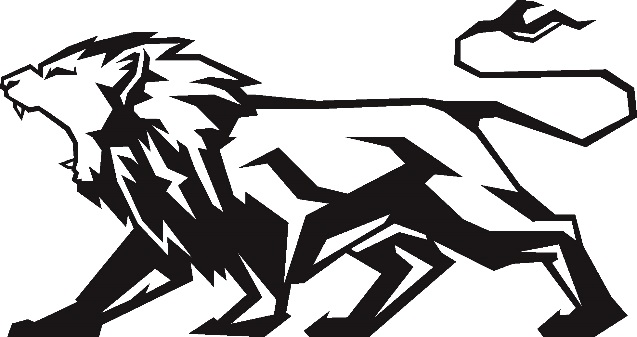 			2017			Varsity Volleyball			ScheduleDate/Day		Opponent			Time		H/A08/22 Tues 		St. John’s Lutheran		6:00		A08/24 Thurs 		Bayshore Christian 		6:00		A08/28 Mon 		Pepin Academy 		6:00		H 08/29 Tues 		Tampa Bay Adventist 	5:00		H08/31 Thurs 		Seven Rivers Christian 	5:00		H09/07 Thurs 		Keswick Tournament 		TBA		A09/08 Fri 		Keswick Tournament		TBA		A09/09 Sat 		Keswick Tournament		TBA 		A09/12 Tues 		Bayshore Christian 		6:00		H09/14 Thurs 		Tampa Bay Christian 		6:00		H09/18 Mon 		Canterbury 			6:00		A09/19 Tues 		Tampa Bay Adventist 	5:00		A09/21 Thurs 		Citrus Park Christian 		6:00		A09/25 Mon 		Hernando Christian 		6:00		A09/26 Tues 		Foundation Christian 		6:00		H10/02 Mon 		Pepin Academy 		4:00		A 10/03 Tues 		Tampa Bay Christian 		6:00		A10/05 Thurs 		Citrus Park Christian 		6:00		H10/09 Mon 		Canterbury 			6:00		H 10/10 Tues 		Hernando Christian 		6:00		H10/12 Thurs 		Foundation Christian 		6:00		A